AVRASYA ÜNİVERSİTESİSHMYO/ TIBBİ LABORATUVAR TEKNİKLERİ/ 2019-2020 GÜZ DÖNEMİ DERS PROGRAMI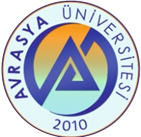 TLT 1. SINIFTLT 1. SINIFTLT 1. SINIFTLT 1. SINIFTLT 1. SINIFPAZARTESİSALIÇARŞAMBAPERŞEMBECUMA08.00-08.3008:50-09.2009:40-10.10TDB 1001Türk Dili IUZEMYDB 1001İngilizce IUZEMATA 1001 Atatürk İlkeleri ve İnkılap Tarihi IUZEMTLT 1009AnatomiÖğr. Gör. Mehtap KONDAKD20110.30-11.00TDB 1001Türk Dili IUZEMYDB 1001İngilizce IUZEMATA 1001 Atatürk İlkeleri ve İnkılap Tarihi IUZEMTLT 1009AnatomiÖğr. Gör. Mehtap KONDAKD-20111:20-11:5012:10-12:4012:40-13:30ÖĞLE ARASIÖĞLE ARASIÖĞLE ARASIÖĞLE ARASIÖĞLE ARASI13.30-14.0014.20-14.5015.10-15.40TLT 1005Genel Kimya                         D-201TLT 1007ParazitolojiÖğr. Gör. İclal ŞAHİND-204TLT 1001Genel BiyolojiÖğr. Gör. Arif AKSOY       D-201TLT 1003Laboratuvar AletleriÖğr. Gör. Meral BELDÜZ KOLCUD-20116.00-16.30TLT 1005Genel KimyaD-201TLT 1007ParazitolojiÖğr. Gör. İclal ŞAHİND-204TLT 1001Genel BiyolojiÖğr. Gör. Arif AKSOYD-201TLT 1003Laboratuvar AletleriÖğr. Gör. Meral BELDÜZ KOLCU D-20116:50-17:2017:40-18:10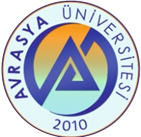 TLT 2. SINIFTLT 2. SINIFTLT 2. SINIFTLT 2. SINIFTLT 2. SINIFPAZARTESİSALIÇARŞAMBAPERŞEMBECUMA08.00-08.30TLT 2003Laboratuvar Uygulaması I Uyg.Öğr. Gör. İclal ŞAHİNDerslik-Tıbbi Laboratuvar08:50-09.20TLT 2003Laboratuvar Uygulaması I Uyg.Öğr. Gör. İclal ŞAHİNDerslik-Tıbbi Laboratuvar09:40-10.10TLT 2005Tıbbi TerminolojiUZEMTLT 2001Tıbbi Mikrobiyoloji II (Teorik)Öğr.Gör.Meral BELDÜZ KOLCUD-201TLT SEC 2057Çevre KorumaÖğr. Gör. İclal ŞAHİND-201TLT 2003Laboratuvar Uygulaması I Uyg.Öğr. Gör. İclal ŞAHİNDerslik-Tıbbi Laboratuvar10.30-11.00TLT 2005Tıbbi TerminolojiUZEMTLT 2001Tıbbi Mikrobiyoloji II (Teorik)Öğr.Gör.Meral BELDÜZ KOLCUD-201TLT SEC 2057Çevre KorumaÖğr. Gör. İclal ŞAHİND-201TLT 2003Laboratuvar Uygulaması I Uyg.Öğr. Gör. İclal ŞAHİNDerslik-Tıbbi Laboratuvar11:20-11:5012:10-12:4012:40-13:30ÖĞLE  ARASIÖĞLE  ARASIÖĞLE  ARASIÖĞLE  ARASIÖĞLE  ARASI13.30-14.00TLT 2003Laboratuvar Uygulaması I (Teorik)Öğr. Gör. İclal ŞAHİND-201TLT 2001Tıbbi Mikrobiyoloji II Uyg.Öğr.Gör.Meral BELDÜZ KOLCUDerslik-Tıbbi LaboratuvarTLT SEC 2055Moleküler Biyolojik YöntemlerÖğr.Gör.Meral BELDÜZ KOLCUD-20114.20-14.50TLT 2003Laboratuvar Uygulaması I (Teorik)Öğr. Gör. İclal ŞAHİND-201TLT 2001Tıbbi Mikrobiyoloji II Uyg.Öğr.Gör.Meral BELDÜZ KOLCUDerslik-Tıbbi LaboratuvarTLT SEC 2055Moleküler Biyolojik YöntemlerÖğr.Gör.Meral BELDÜZ KOLCUD-20115.10-15.40TLT 2001Tıbbi Mikrobiyoloji II Uyg.Öğr.Gör.Meral BELDÜZ KOLCUDerslik-Tıbbi LaboratuvarAlan Dışı Seçmeli Ders16.00-16.30TLT 2001Tıbbi Mikrobiyoloji II Uyg.Öğr.Gör.Meral BELDÜZ KOLCUDerslik-Tıbbi LaboratuvarAlan Dışı Seçmeli Ders16:50-17:2017:40-18:10